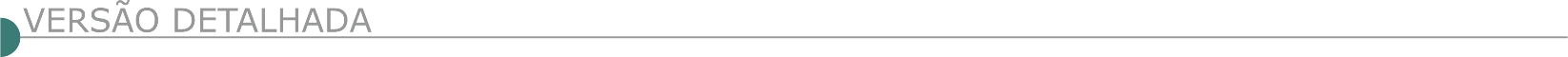 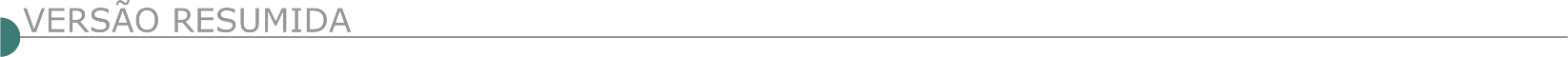   CÂMARA MUNICIPAL DE SÃO LOURENÇO - MG AVISO DE LICITAÇÃO – PROCESSO LICITATÓRIO Nº. 54/2020 – TOMADA DE PREÇOS Nº. 01/2020 A CÂMARA MUNICIPAL DE SÃO LOURENÇO/MG torna público que fará realizar licitação na modalidade TOMADA DE PREÇOS, do tipo menor preço, na forma de execução indireta, sob regime de empreitada por preço global, visando a contratação de empresa de engenharia civil, incluindo fornecimento de materiais, equipamentos e mão-de-obra, para execução de reforma interna do prédio da sede da Câmara Municipal de São Lourenço, conforme especificações do Projeto Básico e Planilha de Preço, nos moldes do detalhamento apresentado no Anexo I do edital. Detalhes no Edital. Sessão para recebimento de envelopes e julgamento de habilitação: 23/10/2020, às 13h30. Sessão para abertura e julgamento das propostas: 30/10/2020, às 13h30. Local: sede da Câmara Municipal, situada à Alameda Dr. Gabriel Avair, nº. 58, centro, em São Lourenço/MG. Edital disponível no site: www.camarasl.gov.br/v1/processos-licitatorios/. Informações pelo telefone: (35) 3332.6847. Fundamento legal: art. 23, I, “b”, Lei Federal nº. 8.666/93.  COMPANHIA OPERACIONAL DE DESENVOLVIMENTO, SANEAMENTO E AÇÕES URBANAS – CODAU AUTARQUIA MUNICIPAL, INSCRITO NO CNPJ/MF. SOB O Nº 25.433.004/0001-94, ISENTO DE INSCRIÇÃO ESTADUAL, COM SEDE ADMINISTRATIVA NA AVENIDA DA SAUDADE Nº 755, BAIRRO SANTA MARTA, NA CIDADE DE UBERABA/MG, TORNA PÚBLICO, PARA CONHECIMENTO DOS INTERESSADOS, NA FORMA DA LEI FEDERAL DE N° 8.666, DE 21 DE JUNHO DE 1.993 E ALTERAÇÕES POSTERIORES, RETIFICOU LICITAÇÃO, SOB O NÚMERO DE ORDEM 002/2020, NA MODALIDADE DE CONCORRÊNCIA.Tipo “menor preço global, sob regime de empreitada por preços unitários”. Objeto: contratação de empresa especializada para execução de obras de engenharia civil e serviços de instalações hidromecânicas, para complementação das obras de adequação e ampliação do sistema de Abastecimento de Água no município de Uberaba – MG, em atendimento à solicitação da – Diretoria de Desenvolvimento e Saneamento. As despesas decorrentes do objeto desta licitação serão 90% provenientes de recursos Federais e 10% recursos próprios. Os interessados em adquirir cópia do Edital e seus anexos, poderão retirá-lo, a partir do dia13 de outubro de 2020 na Sede Administrativa do CODAU, na Seção de Licitações, ou pelo site: “www.codau.com.br”. Abertura da sessão da concorrência e credenciamento dos licitantes será dia 12 de novembro de 2020 às 09h00min: Telefones: (34) 3318-6037/6036 e e-mail: licitacao@codau.com.br, ou visite o sitio do CODAU: www.codau.com.br.   PREFEITURA MUNICIPAL DE ALPINÓPOLIS TOMADA DE PREÇOS Nº 014/2020. Objeto: Contratação de empresa especializada para execução de reforma na sede da Secretaria de Educação, no Município de Alpinópolis. Data: 23/10/2020 às 09:00 horas. TOMADA DE PREÇOS Nº 015/2020. Objeto: Contratação de empresa especializada para execução de reforma e acessibilidade na sede do AMA, no Município de Alpinópolis. Data: 23/10/2020 às 13:00 horas Os Editais estão à disposição dos interessados no site www.alpinopolis.mg.gov.br.   PREFEITURA MUNICIPAL DE ARAXÁ/MG. AVISO DE LICITAÇÃO. O MUNICÍPIO DE ARAXÁ-MG, COMUNICA AOS INTERESSADOS QUE REALIZARÁ PROCESSO LICITATÓRIO NA MODALIDADE PREGÃO PRESENCIAL Nº 08.048/2020Destinado a contratação de empresa especializada em engenharia civil, incluindo o fornecimento de material e mão de obra para execução de serviços de tapa buraco com aplicação de massa asfáltica (CBUQ) nas vias públicas do município de Araxá/ MG. A sessão Pública para realização do Pregão dar-se-á no dia 22/10/2020 ás 14h00min. O edital na íntegra encontra a disposição dos interessados no site www.araxa.mg.gov.br. A partir do dia 07/10/2020. Demais informações pelo telefone 34.3691-7022/3691- 7145 - 3662.2506.   PREFEITURA MUNICIPAL DE ARCOS/MG AVISO LICITAÇÃO PROCESSO LICITATÓRIO Nº520/2020 TOMADA DE PREÇOS Nº022/2020 OBJETO: Contratação de serviços de pavimentação em micro revestimento asfáltico da pista de aeromodelismo ABERTURA DA SESSÃO: Dia 26 de outubro de 2020 as 13:30 horas LOCAL: Departamento de Licitações e Contratos, situado à Rua Getúlio Vargas, nº 228 – centro – Arcos/MG CONSULTAS AO EDITAL: Na internet, no site www.arcos.mg.gov.br ou no Departamento de Licitações e Contratos supracitado ESCLARECIMENTOS: e-mail: arcoslicita@arcos.mg.gov.br, telefone: (37) 3359-7905.PROCESSO LICITATÓRIO Nº518/2020. TOMADA DE PREÇOS Nº020/2020. OBJETO: Contratação de empresa para a construção da creche da Escola Olinda Veloso –bairro Nova Morada, Arcos/MG. ABERTURA DA SESSÃO: Dia 23 de outubro de 2020 as 13:30 horas. LOCAL: Departamento de Licitações e Contratos, situado à Rua Getúlio Vargas, nº 228 – centro – Arcos/MG. CONSULTAS AO EDITAL: Na internet, no site www.arcos.mg.gov.br ou no Departamento de Licitações e Contratos supracitado. ESCLARECIMENTOS: e-mail: arcoslicita@arcos.mg.gov.br, Telefone: (37) 3359-7905. Departamento de Licitações e Contratos supracitado. Arcos, 06 de outubro de 2020.PROCESSO LICITATÓRIO Nº519/2020 TOMADA DE PREÇOS Nº021/2020 OBJETO: Contratação de empresa para fornecimento de material e serviços para a reforma do PSF Zona Norte ABERTURA DA SESSÃO: Dia 26 de outubro de 2020 as 08:30 horas LOCAL: Departamento de Licitações e Contratos, situado à Rua Getúlio Vargas, nº 228 – centro – Arcos/MG CONSULTAS AO EDITAL: Na internet, no site www.arcos.mg.gov.br ou no Departamento de Licitações e Contratos supracitado ESCLARECIMENTOS: e-mail: arcoslicita@arcos.mg.gov.br, telefone: (37) 3359-7905 Departamento de Licitações e Contratos supracitado Arcos, 06 de outubro de 2020.  PREFEITURA MUNICIPAL DE BRUMADINHO/MG - PREGÃO PRESENCIAL 53/2020 P.A. 237/2020 Registro de preços para futuras e eventual contratação de empresa de engenharia para prestação de serviços comuns de Engenharia para MANUTENÇÃO DE VIAS PÚBLICAS E LOGRADOUROS, compreendendo ainda serviços complementares de sinalização e segurança, de acordo com as exigências previstas neste termo de referência, pelo prazo de 12 meses. NOVA DATA DE ABERTURA: 13/10/2020 AS 9H. Ver site: www.brumadinho.mg.gov.br.   PREFEITURA MUNICIPAL DE CACHOEIRA DA PRATA-MG T.P 06/2020 Aviso de Licitação. Torna público que fará realizar Processo Licitatório nº 45/2020, na modalidade Tomada de Preços nº 06/2020, tendo com objeto Contratação de empresa para realizar serviços de restauração das bases desconfinadas de ponte em concreto armado sobre o ribeirão macacos, denominada Ponte Olga Augusta Teixeira, que será realizado na data de 23/10/2020, às 09h00min. Informações pelo e-mail: licitacao@cachoeiradaprata.mg.gov.br.   PREFEITURA MUNICIPAL DE CAPINÓPOLIS-MG. HOMOLOGAÇÃO E ADJUDICAÇÃO. TP Nº 006/2020. Objeto: Contratação de pessoa jurídica especializada, sob regime de empreitada por preço global, com fornecimento de equipamentos, mão-de-obra, materiais e dos serviços técnicos necessários para execução de operação “tapa buracos” em CBUQ (Concreto Betuminoso Usinado Quente) a ser executados em diversas vias públicas no Município de Capinópolis (MG). Homologo e Adjudico o objeto a favor da licitante vencedora: Alex Machado Nunes & Cia Construções Ltda com o valor global de R$ 149.961,28 (cento e quarenta e nove mil novecentos e sessenta e um reais e vinte oito centavos). TOMADA DE PREÇOS N. º 26/2020 CNPJ nº. 16.726.028/0001-40, torna público através da Presid. CPL, Edilson Antônio de Oliveira, que se acha aberto o Procedimento Licitatório nº.144/2020, do tipo menor preço global, objetivando a contra- tação de empresa especializada para execução de obra de PAVIMEN- TAÇÃO DE VIAS. Devendo os Envelopes contendo Documentação Habilitação (Envelope 01) e Proposta Comercial (Envelope 02) serem entregues na Seção de Licitação, até às 09 horas do dia 26/10/2020, sendo que o Envelope 01 referente à Habilitação será aberto às 09:30 horas do dia 26/10/2020, no mesmo local. Informações através do tele- fone (37)33730300 ou www.capitolio.mg.gov.br.   PREFEITURA MUNICIPAL DE COIMBRA-MG, TP Nº 004/2020, PROC. LICITATÓRIO Nº 070/2020Tendo como objeto Contratação de empresa especializada no ramo da engenharia civil para prestação de serviços de mão de obra com fornecimento de material construção de alambrados em tubo de aço e tela aramada e nylon, na quadra da antiga Praça de Esportes, situada na Rua Santo Antônio, no Município de Coimbra, conforme projeto, planilha orçamentaria, cronograma físico financeiro, memorial descritivo e Especificações dos Serviços, Composições de Custos, parte integrante deste Edital. Data de abertura: 26/10/2020 ás 08:00. Local: Sala de Licitação, Praça Álvaro de Barros, nº 401, Centro, Coimbra-MG. Edital disponível no site da Prefeitura www.coimbra.mg.gov.br. Informações pelo telefone (32)35551152, nos horários de 12:00 ás 16:00.   PREFEITURA MUNICIPAL DE CONCEIÇÃO DO MATO DENTRO/MG AVISO DE RETIFICAÇÃO DE LICITAÇÃO I TOMADA DE PREÇO Nº 019/2020O Município de Conceição do Mato Dentro – MG torna pública a RETIFICAÇÃO do Processo nº 173/2020 – Tomada de Preço nº 019/2020, tipo MENOR PREÇO GLOBAL; cujo objeto é a contratação de empresa especializada para execução de serviços de transporte e disposição final de resíduos sólidos urbanos em aterro sanitário licenciado, no município de Conceição do Mato Dentro/MG, conforme especificações constantes no Termo de Referência, anexos ao Edital nº 173/2020. Dia da abertura: 26 de Outubro de 2020 às 09h00min. Maiores informações pelo telefone (31) 3868-2398 - Edital disponível no site oficial do Município – www.cmd.mg.gov.br.LICITAÇÃO – TOMADA DE PREÇO Nº 021/2020O Município de Conceição do Mato Dentro – MG torna público o adia- mento do Processo nº 190/2020 – Tomada de Preço nº 021/2020, tipo MENOR PREÇO GLOBAL; cujo objeto é a contratação de empresa especializada em engenharia para a execução da obra de construção da Praça do Distrito de Costa Sena, no município de Conceição do Mato Dentro/MG, conforme especificações constantes na planilha, cronograma, memorial descritivo e projeto, anexos ao edital n° 190/2020. Adiada de 14 de outubro de 2020 às 09h00min para o dia 03 de novembro de 2020 às 09h00min. Maiores informações pelo telefone (31) 3868-2398.   PREFEITURA MUNICIPAL DE ESTIVA-MG REAVISO DE TOMADA DE PREÇOS: 12/2020 PRC Nº 139/2020Dia:21/10/2020, às 13:00hs.Tipo:Empreitada por preço Unitário. Visita:16/10/2020 ás 11:00hs. Objeto: contratação de empresa especializada para execução de Calçamento em bloquetes sextavados de concreto em trecho da Rua João Vicente Pereira em Estiva/ MG. Info:(035)3462-1122.www.estiva.mg.gov.br.   PREFEITURA MUNICIPAL DE GUAXUPÉ – MG AVISO DE SESSÃO PARAABERTURA DAS PROPOSTAS COMERCIAIS CONCORRÊNCIA PÚBLICA 001/2020 O Município de Guaxupé – MG torna público que realizará no dia 15 de outubro de 2020, às 14:00 horas, na Sala de Reuniões da Secretaria Municipal de Administração da Prefeitura de Guaxupé, situada na Av. Conde Ribeiro do Valle, 113 (pavimento superior) – Centro, Guaxupé-MG, sessão pública destinada à abertura e apuração das Propostas Comerciais das empresas participantes da CONCORRÊNCIA PÚBLICA 001/2020, Processo nº 178/2020, empreitada tipo MENOR PREÇO GLOBAL ( em lote único para execução das duas etapas), destinada à seleção e contratação de empresa na área de engenharia e/ou arquitetura para execução das etapas 1 e 2 da obra de pavimentação de Estrada Vicinal da Santa Cruz da Prata/MG . Caso não ocorra(m) pedido(s) de recurso, será dada continuidade aos procedimentos do certame nessa mesma sessão.   PREFEITURA MUNICIPAL DE ITABIRITO AVISO DE LICITAÇÃO CONCORRÊNCIA PÚBLICA Nº 6/2020 - PL237/2020 Objeto: Contratação de empresa especializada na prestação de serviços contínuos de coleta, transporte e destinação final de resíduos sólidos domiciliares e comerciais (áreas urbana e rural), resíduos de serviços de saúde (RSS), serviços de operação, manutenção, monitoramento, controle ambiental e vigilância do Aterro Sanitário Municipal, bem como locação de contêineres tipo PEAD, em atendimento à SEMAM. Tipo: Menor Preço Por Lote. A abertura do certame será dia 11/11/2020 às 13:00 horas. O edital poderá ser retirado pelo site www.itabirito.mg.gov.br, no Depto de Licitações; E-mail: licitacao@pmi.mg.gov.br. A reunião de abertura do processo acontecerá na sala de reuniões da PMI, localizada na Av. Queiroz Jr, nº 635, Praia, Itabirito/MG. Tel.: (31) 3561 4086/4050.  PREFEITURA MUNICIPAL DE JUATUBA TOMADA DE PREÇOS Nº 009/2020 - PA 285/2020 Serviços de construção e execução de ponte entre os bairros Canaã e Braunas no município de Juatuba/MG, do tipo menor preço global. Os envelopes de habilitação e proposta deverão ser protocolados impreterivelmente até às 09:00 horas do dia 26/10/2020 no protocolo geral da PMJ, sendo esta mesma data e horário para credenciamento e abertura dos envelopes. O edital poderá ser retirado sem custo no site www.juatuba.mg.gov.br. Maiores informações (31) 3535-8200/ 99296-0664, licitacao@juatuba.mg.gov.br.  PREFEITURA MUNICIPAL DE LIMA DUARTE - AVISO DE LICITAÇÃO. TOMADA DE PREÇOS Nº 18/2020 - A Prefeitura Municipal de Lima Duarte torna público o processo licita- tório na modalidade TOMADA DE PREÇOS Nº 18/2020, que acontecerá no dia 23/10/2020: A presente Licitação tem como objeto a Contratação de empresa para execução de reformas na Escola Municipal Altivo Pedro Gomes, Escola Municipal Padre Carlos e Creche Trenzinho da Alegria, conforme anexos do edital. Informações sobre o edital estão à disposição dos interessados no site http://www.limaduarte. mg.gov.br/, https://www.portaldecompraspublicas.com.br, com a CPL, na Praça Juscelino Kubitschek, 173 – em horário comercial ou pelo telefone (32) 3281.1282 e/ou pelo e-mail licitacao@limaduarte.mg.gov. br. A licitação será regida pela Leis Federal 8.666/93 e suas alterações posteriores, bem como por leis específicas relacionadas ao objeto desta licitação e demais condições fixadas neste edital.   PREFEITURA MUNICIPAL DE MANGA/MG TOMADA DE PREÇOS Nº 000010/2020  Publicação de Edital Processo Nº. 000056/2020- O Município de Manga-MG torna público para conhecimento dos interessados, que realizará no dia 27/10/2020 09:00:00, em sua sede a Praça Coronel Bem- bem, nº. 1477, Centro, Manga-MG, licitação na modalidade de Tomada de Preços, do tipo menor preço, para Serviços de Conservação e Revitalização de Logradouros Públicos com paralelepípedos, retirada e reassentamento sobre coxim de areia (Operação Tapa Buraco) e assentamento de meio fio , conforme especificações constantes do edital e seus anexos, cuja cópia poderá ser adquirida junto ao Departamento de Licitações e Contratos, no referido endereço, no horário de 08:30 às 11:30 horas, de segunda à sexta feira, sendo dia útil, podendo também ser solicitado através do e-mail: licitacaomanga@gmail.com ou através do site www.manga.mg.gov.br, ou pelo telefone: 38-3615-2601.   PREFEITURA MUNICIPAL DE MONTES CLAROS AVISO DE LICITAÇÃO RETIFICAÇÃO DO EDITAL E NOVA DATA. PROCESSO LICITATÓRIO Nº. 0504/2020. TOMADA DE PREÇOS Nº. 011/2020O Município de Montes Claros/MG, através da Secretaria Municipal de Meio Ambiente e Desenvolvimento Sustentável, e a Comissão Permanente de Licitação e Julgamento, designada pelo Decreto Municipal nº. 4.066 de 06 de julho de 2020, torna público o edital retificado do Processo Licitatório Nº. 0504/2020, na modalidade Tomada de Preços Nº. 011/2020, para contratação de sociedade especializada para execução de obras de reforma da Praça Dr. Chaves – Praça da Matriz, Centro de Montes Claros/MG. Nova data de sessão pública: 27 de outubro de 2020. Entrega de envelopes: até às 09h do dia 27 de outubro de 2020. Abertura dos envelopes: às 09h30 do dia 27 de outubro de 2020. Local: Sala Central da Comissão Permanente de Licitações e Julgamento, situada na Av. Cula Mangabeira, nº. 211, Centro, na cidade de Montes Claros/MG. Telefone (38) 2211-3190.   PREFEITURA MUNICIPAL DE NOVA ERA – MG, TOMADA DE PREÇOS Nº 09/2020. Objeto: Execução da obra de Conservação e Intervenções na Fazenda da Vargem, situada na rodovia MG 120, em Nova Era/ MG, para atender à Secretaria de Desenvolvimento Econômico e Social. Data de cadastramento: até dia 26/10/2020. Data de entrega dos envelopes de documentação e proposta: dia 29/10/2020, até às 13:45 horas. Data de abertura dos envelopes de documentação: Dia 29/10/2020, às 14 horas. Editais disponíveis no Departamento de Compras, rua João Pinheiro, nº 91, Bairro Centro ou no site: www.novaera.mg.gov.br. Contatos através do telefone (31) 3861-4204.   PREFEITURA MUNICIPAL DE NOVA LIMA-MG AVISO DE ERRATA CONCORRÊNCIA PÚBLICA Nº 025/2020 O Município de Nova Lima torna público através da CPL, nova redação do Edital de Concorrência Pública nº 025/2020, onde consta nova data de abertura da sessão para 06/11/2020 às 9:30h – objeto: Contra- tação de empresa para a construção de arquibancada e arena no centro de educação ambiental, bairro Cristais, em Nova Lima/MG. A errata está disponível para ser retirada no site www.novalima.mg.gov.br, em Portal da Transparência/Publicações.   PREFEITURA MUNICIPAL DE NOVA UNIÃO AVISO DE LICITAÇÃO PROCESSO 105/2020 PREGÃO PRESENCIAL: 050/2020 TORNA PÚBLICO para conhecimento dos interessados PREGÃOPRESENCIAL do tipo MENOR PREÇO POR Constitui objeto da presente licitação a prestação de REGISTRO DE PREÇOS de manutenção, conservação e limpeza de logradouros, estradas vicinais e áreas públicas no Município de Nova União/MG, conforme descrição contida no Termo de Referência, anexo I deste Edital, pelo prazo de 12 (doze) meses. A entrega dos envelopes e abertura será no dia 22/10/2020 às 09:30 horas na sala de licitações da PMNU situada à Rua Presidente Kennedy, 29 Centro, Nova União/MG. Maiores informações e instrumento convocatório através do site: http:// www.novauniao.mg.gov.br/ ou e-maillicitacao@novauniao.mg.gov.br ou pelo telefone (31) 3685-1255 > Nova União, 06/10/2020 > Ailton Antônio Guimarães Rosa, Prefeito  PREFEITURA MUNICIPAL DE PASSOS AVISO DE LICITAÇÃO - TOMADA DE PREÇOS Nº 007/2020O Município de Passos, através da Secretaria Municipal de Educação torna público que será realizada licitação para a contratação de empresa especializada para realizar reforma e ampliação da Escola Municipal Professor Silas Roberto Figueiredo. A licitação será realizada na modalidade Tomada de Preços, regime de execução indireta por empreitada por preço unitário, tipo Menor Preço Global, atendendo em todos os seus atos ao disposto no art. 21 da Lei Federal nº 8.666/93 e no art. 3º da Lei Federal nº 8666/93 e posteriores alterações, aplicando-se a Lei Complementar nº 123/2006, com as posteriores alterações e das condições estabelecidas neste edital e seus anexos integrantes. O recebimento e a abertura dos envelopes será às 09h00min do dia 26/10/2020. O Edital poderá ser adquirido no site www.passos.mg.gov.br/licitacoes.   PREFEITURA MUNICIPAL DE PERDIZES/MG, AVISO DE LICITAÇÃO TOMADA DE PREÇO Nº 016/2020. O Município de Perdizes MG, Torna público a quem possa interessar, que está aberta licitação modalidade Tomada de Preço nº 016/2020, constitui objeto da presente licitação: A contratação de empresa para prestação de serviços de pavimentação asfáltica da estrada vicinal do distrito de São Jose da Antinha, no município de Perdizes MG, em solicitação da Secretaria Municipal de Obras, Transito e Serviços Públicos, de acordo com as especificações detalhadas no anexo I, que faz parte do edital. Abertura dos envelopes habilitação e proposta prevista para as 09horas do dia 26/10/2020. Prazo de cadastramento dos interessados e retirada do Edital, até as 17h 00minutos do dia 21/10/2020. O Edital encontra-se no Setor de Licitação desta Prefeitura ou no site www.perdizes.mg.gov.br.  PREFEITURA MUNICIPAL DE POUSO ALEGRE - AVISO DE LICITAÇÃO CONCORRÊNCIA PÚBLICA Nº 7/2020 PROCESSO LICITATÓRIO Nº 173/2020. Objeto: "Contratação de empresa para a realização de obras de drenagem no Bairro São João - fase II- no Município de Pouso Alegre". A sessão pública será realizada no dia 18 (dezoito) de Novembro de 2020 (dois mil e vinte) as 09h00min, na Sala de Licitações, localizada na Rua dos Carijós, n.º 45, Centro, Pouso Alegre/MG. Valor estimado da contratação é de R$ 10.022.633,10 (dez milhões vinte e dois mil seiscentos e trinta e três reais e dez centavos). O edital e seus anexos poderão ser consultados e obtidos gratuitamente em dias úteis e em horário comercial mediante a apresentação de PEN DRIVE, para cópia do arquivo, no site da prefeitura www.pousoalegre.mg.gov.br, na aba "Edital de Licitação" e no e-mail: editaispmpa@gmail.com. Mais informações: (35) 3449- 4023.AVISO DE LICITAÇÃO CONCORRÊNCIA PÚBLICA Nº 6/2020 PROCESSO LICITATÓRIO Nº 172/2020. Objeto: "Contratação de empresa para realizar serviços de pavimentação, drenagem e sinalização da Avenida Jaci Laraia Vieira, Orlando Silva, Lino Amaral de Paula, Alvarenga Peixoto, Olivério José Floriano e Pinto Cobra no município de pouso alegre". A sessão pública será realizada no dia 17 (dezessete) de Novembro de 2020 (dois mil e vinte) as 09h00min, na Sala de Licitações, localizada na Rua dos Carijós, n.º 45, Centro, Pouso Alegre/MG. Valor estimado da contratação é de R$ 4.359.993,52 (quatro milhões trezentos e cinquenta e nove mil e novecentos e noventa e três reais e cinquenta e dois centavos). O edital e seus anexos poderão ser consultados e obtidos gratuitamente em dias úteis e em horário comercial mediante a apresentação de PEN DRIVE, para cópia do arquivo, no site da prefeitura www.pousoalegre.mg.gov.br, na aba "Edital de Licitação" e no e-mail: editaispmpa@gmail.com. Mais informações: (35) 3449-4023.PREFEITURA MUNICIPAL DE POUSO ALEGRE/MG – PREGÃO PRESENCIAL PARA REGISTRO DE PREÇOS Nº 75/2020Objeto: “CONTRATAÇÃO DE EMPRESA PARA SERVIÇOS DE RECOMPOSIÇÃO E MANUTENÇÃO ASFÁLTICA DE VIAS “TAPA BURACO” NO MUNICÍPIO DE POUSO ALEGRE/MG. A sessão pública será realizada no dia 27 de outubro de 2020 às 9:00 h. O Edital poderá ser consultado e obtido, gratuitamente, em dias úteis e em horário comercial, mediante apresentação de PEN_DRIVE, para cópia do arquivo na Superintendência de Gestão de Recursos Materiais e pelo site da Prefeitura Municipal de Pouso Alegre. Informações tel. (35) 3449- 4023 ou e-mail: editaispmpa@gmail.com.PREFEITURA MUNICIPAL DE PRUDENTE DE MORAIS/MG TOMADA DE PREÇOS N 08/2020 Comunica a reabertura do Processo Licitatório nº 19/2020 / Tomada de Preços nº 08/2020; cujo objeto é drenagem pluvial e pavimentação asfáltica, que estava suspenso em virtude da Pandemia do Coronavírus. A abertura do certame será no dia 27/10/2020 às 09:00. Edital disponível em: www.prudentedemorais.mg.gov.br - Informações: (31) 3711-1212 ou (31) 3711-1390 e/ou licitacoes@prudentedemorais.mg.gov.br.   PREFEITURA MUNICIPAL DE RIO PIRACICABA/MG PROCESSO LICITATÓRIO Nº 054/2020 CONCORRENCIA PUBLICA Nº 003/2020 Tipo: Menor preço. Critério de Julgamento: Menor preço Global. OBJETO: Contratação de empresa para prestação de serviços de construção de Escola no Centro Educacional, no Município de Rio Piracicaba/MG. Entrega das Propostas: Dia 09/11/2020, até às 09:00 horas, à Praça Coronel Durval de Barros, 52 – Centro – Rio Piracicaba – MG, Cep 35.940.000. Comissão P. Licitação.PROCESSO LICITATÓRIO Nº 053/2020 TOMADA DE PREÇOS Nº 019/2020 Tipo: Menor preço. Critério de Julgamento: Menor preço global. OBJETO: Contratação de empresa para execução de obras de construção de coreto e revitalização da Praça Maria do Rosário Caldeira. Entrega das Propostas: Dia: 23/10/2020, até às 09:00 horas, à Praça Coronel Durval de Barros, 52 – Centro – Rio Piracicaba – MG, Cep 35.940.000.   PREFEITURA MUNICIPAL DE SABARÁ – EDITAL DE LICITAÇÃO N° 080/2020Modalidade: Tomada de Preços - A Prefeitura Municipal de Sabará, por meio da Secretaria Municipal de Administração, resolve retificar o Edital de Licitação nº 080/2020, na modalidade Tomada de Preços, cujo objeto é a “Contratação de empresa do ramo para execução de contenção em terra armada, localizada na Estrada Marzagânia, Bairro Vila Marzagão, Sabará/MG, em atendimento às Ações de Restabeleci- mento do Sistema Integrado de Informações sobre Desastres da Defesa Civil Federal – Ministério do Desenvolvimento Regional, com o fornecimento de mão de obra e materiais, conforme especificações contidas neste edital e seus anexos.” Fica remarcada a abertura do certame para o dia 23/10/2020, às 09h00min. O Edital retificado na íntegra encontra-se disponível no site: www.sabara.mg.gov.br.   PREFEITURA MUNICIPAL DE SANTANA DE PIRAPAMA AVISO DE LICITAÇÃO TP 10/20 Torna público a abertura do Processo Licitatório 058/2020 - Tomada de Preço 010/2020, que será realizado no dia 23 de outubro de 2020 ás 14:00, objeto: pavimentação asfáltica com CBUQ (Concreto Betuminoso Usinado a Quente) Tapa Buracos no Município de Santana de Pirapama/MG. O Edital poderá ser obtido através do e-mail: licitacao@santanadepirapama.mg.gov.br ou do site: http://santanadepirapama.mg.gov.br/.   PREFEITURA MUNICIPAL DE SERRANÓPOLIS DE MINAS AVISO DE LICITAÇÃO – PROCESSO Nº 042/2020 – TOMADA DE PREÇOS Nº 08/2020Objeto: Contratação de empresa para execução indireta de obra objetivando-se a concretagem de calçadas e canteiros, conforme Projeto Básico integrante ao edital. Data entrega envelopes de habilitação e propostas: 23/10/2020 às 09:00hs. Data julgamento: 23/10/2020 às 09:00hs. Local: Praça Nossa Senhora da Conceição, 01–Centro, Serranópolis de Minas/MG. Edital completo no setor de licitações da prefeitura e no site www.serranopolisdeminas.mg.gov.br. Maiores informações (38)3831-7113.AVISO DE LICITAÇÃO – PROCESSO Nº 043/2020 – TOMADA DE PREÇOS Nº 09/2020 Objeto: Contratação de empresa para assentamento de mata burros em estradas vicinais deste município, conforme Projeto Básico integrante ao edital. Data entrega envelopes de habilitação e propostas: 27/10/2020 às 09:00hs. Data julgamento: 27/10/2020 às 09:00hs. Local: Praça Nossa Senhora da Conceição, 01–Centro, Serranópolis de Minas/ MG. Edital completo no setor de licitações da prefeitura e no site www.serranopolisdeminas.mg.gov.br. Maiores informações (38)3831-7113.  PREFEITURA MUNICIPAL DE SOLEDADE DE MINAS-MG - EXTRATO DE PUBLICAÇÃO DE EDITAL DE LICITAÇÃO - MODALIDADE: TOMADA DE PREÇO Nº. 15/2020 - PROCESSO LICITATÓRIO Nº: 71/2020 Edital de licitação nº 58/2020. A Prefeitura Municipal de Soledade de Minas, Estado de Minas Gerais, no uso de suas atribuições legais e nos termos disposto na Lei Federal de nº 8.666/93 de 21 de junho de 1993 e alterações posteriores e Portaria Interministerial MPOG/MF/CGU Nº 424/2016, de 30/12/2016,torna pública que fará licitação na modalidade Tomada de Preço, do tipo Menor Preço Global, cujo objeto é a Contratação de empresa para pavimentação da pista de caminhada e da ciclovia do Parque de Soledade de Minas - conforme projeto básico, memorial descritivo, planilha orçamentaria, memória de cálculos de quantidades, cronograma físico-financeiro aprovados pela Caixa Econômica Federal, e demais anexos desse edital, cuja origem dos Recursos é através do Contrato de Repasse da OGU N.° 887441/2019 – Operação 1063.852-85/2019 – MINISTÉRIO DO TURISMO/CAIXA, com contrapartida Municipal. Entrega dos Envelopes: até às 13:00 (Treze horas) do dia 26 de outubro de 2020. Abertura dos Envelopes: Às 13:30 (Treze horas e 30 minutos) do dia 26 de outubro de 2020. O edital desta licitação estará disponível aos interessados na sede da Prefeitura Municipal de Soledade de Minas-MG, na Rua Professora Rosina Magalhães Ferreira 134 – Centro – Soledade de Minas/MG, poderá ser solicitado também através dos telefones: (35) 3333-1104/1300, e e-mails rhumanos@soledadedeminas.mg.gov.br e administracao@soledadedeminas.mg.gov.br, no horário de 12:00 ás 17:00.  PREFEITURA MUNICIPAL DE TRÊS PONTAS-MG – AVISO DE ALTERAÇÃO – CONCORRÊNCIA N.º 021/2020 – PROCESSO N.º 1435/2020 Prefeitura Municipal de Três Pontas - MG, através da Comissão Permanente de Licitação, torna pública aos interessados que ocorreram ALTERAÇÕES no Edital da Concorrência, do tipo MENOR PREÇO, para Contratação de empresa para Prestação de Serviços de Recapeamento de Vias Urbanas e Drenagem na Avenida Nossa Senhora D’Ajuda, no município de Três Pontas/MG., vinculado ao contrato de Repasse n.º 884581/2019 – Operação n.º 1065323- 89/2019, celebrado entre a Prefeitura Municipal de Três Pontas e o Ministério do Desenvolvimento Regional. O Adendo ao poderá ser retirados gratuitamente no sítio www.trespontas.mg.gov.br, ou ainda obtidos junto à Comissão Permanente de Licitação, mediante requerimento onde conste os dados do solicitante, no horário compreendido das 8 (oito) às 17 (dezessete) horas, de segunda à sexta-feira, e recolhimento do valor relativo à cópia reprográfica, correspondentes ao valor de R$ 0,30 (trinta centavos) por lauda, mediante pagamento de boleto bancário emitido pela Divisão de Tributação. A abertura dos envelopes será realizada pela Comissão Permanente de Licitação do Município, no dia 10 de novembro de 2020, às 09 horas, na sala da Divisão de Licitações e Contratos.   DEPARTAMENTO NACIONAL DE INFRAESTRUTURA DE TRANSPORTES - SERVIÇO 9-SRE-AM - AVISO DE LICITAÇÃO PREGÃO ELETRÔNICO Nº 379/2020 - UASG 393009 Nº PROCESSO: 50601001342/20-06. Objeto: Contratação de empresa especializada para execução de serviços de melhorias e adequações do estacionamento localizado ao lado da Coordenação de Engenharia Aquaviária - CEA/DNIT/AM, nas dependências da Superintendência Regional do DNIT no Estado do Amazonas. Total de Itens Licitados: 1. Edital: 08/10/2020 das 08h00 às 12h00 e das 13h00 às 17h00. Endereço: Rua Recife, Nr. 2479 - Flores, - Manaus/AM ou https://www.gov.br/compras/edital/393009-5-00379-2020. Entrega das Propostas: a partir de 08/10/2020 às 08h00 no site www.gov.br/compras. Abertura das Propostas: 22/10/2020 às 10h30 no site www.gov.br/compras.   SUPERINTENDÊNCIA REGIONAL NO TOCANTINS - AVISO DE LICITAÇÃO PREGÃO ELETRÔNICO Nº 378/2020 - UASG 393023 Nº PROCESSO: 50623.001076/2020. Objeto: Escolha da proposta mais vantajosa para a contratação dos serviços de engenharia necessários para execução do PATO na Rodovia 01: BR-153; Trecho 01: Div PA/TO - Div TO/GO; Subtrecho 01A: Entr. BR-153/TO-164 - Porto de balsas (Xambioá) (Travessia urbana); Segmento 01A: km 0,0 ao km 1,6 (Travessia urbana); Subtrecho 01B: Entr. TO-164(B) a Entr. TO-239(A) p/ Tupirantins) (Eixo principal); Segmento 01B: km 3,9 ao km 294,7 (Eixo principal); Rodovia 02: BR-226; Trecho 02: Div MA/T. Total de Itens Licitados: 1. Edital: 08/10/2020 das 08h00 às 12h00 e das 14h00 às 17h59. Endereço: Quadra 1102 Sul, Av. Teotônio Segurado, Conj. 01, Lt 14, - Palmas/TO ou https://www.gov.br/compras/edital/393023-5-00378-2020. Entrega das Propostas: a partir de 08/10/2020 às 08h00 no site www.gov.br/compras. Abertura das Propostas: 21/10/2020 às 09h00 no site www.gov.br/compras.  COMPANHIA DE DESENVOLVIMENTO DOS VALES DO SÃO FRANCISCO E DO PARNAÍBA - 3ª SUPERINTENDÊNCIA REGIONAL AVISO DE LICITAÇÃO RDC ELETRÔNICO Nº 12/2020 - UASG 195002 Nº PROCESSO: 59530000173201739Objeto: Execução das obras e serviços necessários à construção da barragem de alvenaria argamassada do Riacho da Tolda, na zona rural do município de Cabrobó, localizada no estado de Pernambuco, área de atuação da 3ª Superintendência Regional da CODEVASF. Total de Itens Licitados: 1. Edital: 08/10/2020 das 08h00 às 12h00 e das 13h30 às 17h30. Endereço: Rua Presidente Dutra, 160, Centro - Petrolina/PE ou https://www.gov.br/compras/edital/195002-99-00012-2020. Entrega das Propostas: a partir de 08/10/2020 às 08h00 no site www.comprasnet.gov.br. Abertura das Propostas: 03/11/2020 às 09h00 no site www.comprasnet.gov.br. Informações Gerais: Os serviços deverão atender todas as exigências do edital e seus anexos disponibilizados no sítio eletrônico da Codevasf e Compras Governamentais. Maiores informações (87) 3866- 7709/ 3866-7742.  ESTADO BA - PREFEITURA MUNICIPAL DE CANDEIAS - AVISO DE ADIAMENTO CONCORRÊNCIA Nº 5/2020 A Prefeitura Municipal de Candeias/BA comunica aos interessados que, em virtude de alteração na planilha de composição de custos, a sessão de abertura da Concorrência nº 005/2020, cujo objeto é CONTRATAÇÃO DE EMPRESA ESPECIALIZADA EM ENGENHARIA PARA EXECUÇÃO DE REVITALIZAÇÃO DAS PRAÇAS URBIS I, CABOTO, ROÇA GRANDE, MARIA QUITÉRIA E COLÔNIA NOS DISTRITOS E SEDE DO MUNICÍPIO DE CANDEIAS- BA, marcada, inicialmente, para o dia 29/10/2020, às 09:30 hs, fica ADIADA PARA O DIA 09/11/2020 às 09:30. Edital e planilha retificada disponíveis no site https://sai.io.org.br/ba/candeias/site/licitacoes.  ESTADO DO RJ - PREFEITURA MUNICIPAL DE MARICÁ AVISO DE LICITAÇÃO CONCORRÊNCIA PÚBLICA Nº 5/2020 PROCESSO ADMINISTRATIVO N. º 29112/2019 A Presidente da CPL informa. Objeto: Contratação de empresa para construção de quadra poliesportiva na E.M Lúcio Thomé Guerra Feteira, situada na Rua: 10 - Bairro: Cordeirinho - Cidade: Maricá/RJ Data: 16/11/2020 às 10h. Os interessados em retirar o Edital deverão comparecer à Rua Álvares de Castro, n.º 346, Centro - Maricá/RJ, portando carimbo contendo CNPJ e Razão Social, 01 (UM) CD-RW virgem e uma resma, das 08h às 16:30h, solicitar pelo e-mail maricacpl@gmail.com ou realizar o download no site pelo link http://ecidadeonline.marica.rj.gov.br/ecidade_transparencia_inte/cms/menus/getContent/27. Maiores informações pelo e-mail maricacpl@gmail.com, Telefones: 3731-2067 | 2637-2053 | 2637-2054 | 2637-2055 | 2637-3706 | 2637-4208.ÓRGÃO LICITANTE: SUDECAPEDITAL:  PREGÃO ELETRÔNICO SP 026/2020 PROCESSO Nº 01-061.488/20-68EDITAL:  PREGÃO ELETRÔNICO SP 026/2020 PROCESSO Nº 01-061.488/20-68Endereço: Rua dos Guajajaras, 1107 - 14º andar - Lourdes - 30180-105 - Belo Horizonte/MGInformações: Telefone: (31) 3277-8102 - (31) 3277-5020Sites: www.licitacoes.caixa.gov.br e www.pbh.gov.br Endereço: Rua dos Guajajaras, 1107 - 14º andar - Lourdes - 30180-105 - Belo Horizonte/MGInformações: Telefone: (31) 3277-8102 - (31) 3277-5020Sites: www.licitacoes.caixa.gov.br e www.pbh.gov.br Endereço: Rua dos Guajajaras, 1107 - 14º andar - Lourdes - 30180-105 - Belo Horizonte/MGInformações: Telefone: (31) 3277-8102 - (31) 3277-5020Sites: www.licitacoes.caixa.gov.br e www.pbh.gov.br OBJETO: A SUPERINTENDÊNCIA DE DESENVOLVIMENTO DA CAPITAL - SUDECAP TORNA PÚBLICO QUE FARÁ REALIZAR PROCEDIMENTO LICITATÓRIO NA MODALIDADE PREGÃO, NA FORMA ELETRÔNICA, DO TIPO MENOR PREÇO, AFERIDO PELO VALOR GLOBAL, PARA EXECUÇÃO DE SERVIÇOS COMUNS DE ENGENHARIA PARA IMPLANTAÇÃO DE QUADRA ESPORTIVA NA RUA DO SERENO ESQUINA COM RUA ERÁSIO EVANGELISTA, COM O FORNECIMENTO DE MATERIAIS, INSUMOS E MÃO DE OBRA, CONFORME ESPECIFICAÇÕES E QUANTIDADES CONTIDAS NOS ANEXOS DESTE EDITALOBJETO: A SUPERINTENDÊNCIA DE DESENVOLVIMENTO DA CAPITAL - SUDECAP TORNA PÚBLICO QUE FARÁ REALIZAR PROCEDIMENTO LICITATÓRIO NA MODALIDADE PREGÃO, NA FORMA ELETRÔNICA, DO TIPO MENOR PREÇO, AFERIDO PELO VALOR GLOBAL, PARA EXECUÇÃO DE SERVIÇOS COMUNS DE ENGENHARIA PARA IMPLANTAÇÃO DE QUADRA ESPORTIVA NA RUA DO SERENO ESQUINA COM RUA ERÁSIO EVANGELISTA, COM O FORNECIMENTO DE MATERIAIS, INSUMOS E MÃO DE OBRA, CONFORME ESPECIFICAÇÕES E QUANTIDADES CONTIDAS NOS ANEXOS DESTE EDITALDATAS: Credenciamento: até às 8h do dia 23/10/2020;Lançamento de proposta comercial e documentação de habilitação: até às 8h30min do dia 23/10/2020;Abertura da sessão pública de lances: às 10h do dia 23/10/2020.OBS.: O pregão eletrônico será realizado em sessão pública por meio da INTERNET. A disputa inicialmente se dará por 10 minutos, período em que os licitantes deverão fazer lances competitivos. Não havendo novos lances, o sistema encerrará a disputa, podendo o pregoeiro reiniciar a etapa de início de lances. Se houver lances nos últimos dois minutos, o sistema prorrogará automaticamente por mais dois minutos. Para participar do pregão eletrônico, os interessados deverão providenciar o cadastramento no Portal de Compras “Licitações CAIXA”. O edital poderá ser obtido pelos interessados através dos “sites” www.licitacoes.caixa.gov.br e www.pbh.gov.br. ATENÇÃO ÀS NOVAS REGRAS, TRAZIDAS PELO DECRETO MUNICIPAL Nº 17.317/2020 E INSERÇÃO DOS DOCUMENTOS DE HABILITAÇÃO NO SISTEMA DO PORTAL DA CAIXA ECONÔMICA FEDERAL CONCOMITANTEMENTE À INSERÇÃO DA PROPOSTA, ANTERIORES AO INÍCIO DA SESSÃO PÚBLICA ÓRGÃO LICITANTE: - COHAB MINASEDITAL: COHAB MINAS Nº029/2020Endereço: Rodovia Papa João Paulo II, 4001 - 14º andar (prédio Gerais) - Serra Verde - Belo Horizonte/MG. Informações: Telefax: (31) 3915-1505 – 3915-7022. E-mail: cpl@cohab.mg.gov.br.Site: www.compras.mg.gov.br - www.cohab.mg.gov.brEndereço: Rodovia Papa João Paulo II, 4001 - 14º andar (prédio Gerais) - Serra Verde - Belo Horizonte/MG. Informações: Telefax: (31) 3915-1505 – 3915-7022. E-mail: cpl@cohab.mg.gov.br.Site: www.compras.mg.gov.br - www.cohab.mg.gov.brOBJETO: A COMPANHIA DE HABITAÇÃO DO ESTADO DE MINAS GERAIS - COHAB MINAS, COM SEDE NA CIDADE ADMINISTRATIVA PRESIDENTE TANCREDO NEVES – RODOVIA PAPA JOÃO PAULO II, 4001 - 14° ANDAR – PRÉDIO GERAIS – BAIRRO SERRA VERDE – BELO HORIZONTE/MG, TORNA PÚBLICO QUE REALIZARÁ A LICITAÇÃO ELETRÔNICA COHAB MINAS Nº 029/2020, COM MODO DE DISPUTA FECHADO; CRITÉRIO DE JULGAMENTO DE MAIOR DESCONTO A SER APLICADO LINEARMENTE SOBRE A PLANILHA DA COHAB MINAS; SOB O REGIME DE EMPREITADA POR PREÇO GLOBAL, OBJETIVANDO SELECIONAR EMPRESA DO RAMO DE ATIVIDADES DA CONSTRUÇÃO CIVIL PARA A IMPLANTAÇÃO E CONSTRUÇÃO DE 30 UNIDADES HABITACIONAIS, PADRÃO MG.91-I-2-45, NO EMPREENDIMENTO CONJUNTO HABITACIONAL FREI HUMBERTO II; TERRAPLENAGEM/OBRAS COMPLEMENTARES, NO MUNICÍPIO DE BONFINÓPOLIS DE MINAS/MG, CONFORME PROJETOS, PLANILHAS E ESPECIFICAÇÕES TÉCNICAS, COMPONENTES DESTE EDITAL DE LICITAÇÃO, NO ÂMBITO D PROGRAMA PARCERIAS – IMÓVEL NA PLANTA – CARTA DE CRÉDITO ASSOCIATIVO – FGTS – PROGRAMA MINHA CASA MINHA VIDA – PMCMV.DATAS:Entrega: 04/11/2020, até ás 09:00.Abertura:04/11/2020, ás 09:00.Prazo de execução: 180 dias.VALORESVALORESVALORESVALORESValor Estimado da ObraCapital Social Igual ou SuperiorGarantia de PropostaValor do EditalR$2.124.125,54R$ 200.000,00R$20.000,00R$ -CAPACIDADE TÉCNICA: - Edificações: conjuntos habitacionais ou conjunto de unidades de padrão similar à conjunto habitacional.CAPACIDADE TÉCNICA: - Edificações: conjuntos habitacionais ou conjunto de unidades de padrão similar à conjunto habitacional.CAPACIDADE TÉCNICA: - Edificações: conjuntos habitacionais ou conjunto de unidades de padrão similar à conjunto habitacional.CAPACIDADE TÉCNICA: - Edificações: conjuntos habitacionais ou conjunto de unidades de padrão similar à conjunto habitacional.CAPACIDADE OPERACIONAL: - Edificações: conjuntos habitacionais ou conjunto de unidades de padrão similar à conjunto habitacional com área construída mínima de 900,00 m² (novecentos metros quadrados), EM UM ÚNICO ATESTADO OU O SOMATÓRIO DE ATESTADOS, DESDE QUE AS OBRAS ATESTADAS TENHAM SIDO EXECUTADAS EM PERÍODO CONCOMITANTE.CAPACIDADE OPERACIONAL: - Edificações: conjuntos habitacionais ou conjunto de unidades de padrão similar à conjunto habitacional com área construída mínima de 900,00 m² (novecentos metros quadrados), EM UM ÚNICO ATESTADO OU O SOMATÓRIO DE ATESTADOS, DESDE QUE AS OBRAS ATESTADAS TENHAM SIDO EXECUTADAS EM PERÍODO CONCOMITANTE.CAPACIDADE OPERACIONAL: - Edificações: conjuntos habitacionais ou conjunto de unidades de padrão similar à conjunto habitacional com área construída mínima de 900,00 m² (novecentos metros quadrados), EM UM ÚNICO ATESTADO OU O SOMATÓRIO DE ATESTADOS, DESDE QUE AS OBRAS ATESTADAS TENHAM SIDO EXECUTADAS EM PERÍODO CONCOMITANTE.CAPACIDADE OPERACIONAL: - Edificações: conjuntos habitacionais ou conjunto de unidades de padrão similar à conjunto habitacional com área construída mínima de 900,00 m² (novecentos metros quadrados), EM UM ÚNICO ATESTADO OU O SOMATÓRIO DE ATESTADOS, DESDE QUE AS OBRAS ATESTADAS TENHAM SIDO EXECUTADAS EM PERÍODO CONCOMITANTE.ÍNDICES ECONÔMICOS: Conforme edital.     ÍNDICES ECONÔMICOS: Conforme edital.     ÍNDICES ECONÔMICOS: Conforme edital.     ÍNDICES ECONÔMICOS: Conforme edital.     OBSERVAÇÕES: - Consórcio: Conforme edital. Visita: O licitante deverá realizar a visita técnica ao imóvel onde será implantado o empreendimento objeto desta licitação, objetivando conhecer o terreno e, inclusive, o dimensionamento das instalações necessárias, tais como elétricas e hidro sanitárias do canteiro da obra, cujos custos são de responsabilidade da contratada, conforme discriminado no Caderno de Encargos, disponível no site www.cohab.mg.gov.br – links: Licitações e Contratos – Licitações. Clique aqui para obter informações do edital. OBSERVAÇÕES: - Consórcio: Conforme edital. Visita: O licitante deverá realizar a visita técnica ao imóvel onde será implantado o empreendimento objeto desta licitação, objetivando conhecer o terreno e, inclusive, o dimensionamento das instalações necessárias, tais como elétricas e hidro sanitárias do canteiro da obra, cujos custos são de responsabilidade da contratada, conforme discriminado no Caderno de Encargos, disponível no site www.cohab.mg.gov.br – links: Licitações e Contratos – Licitações. Clique aqui para obter informações do edital. OBSERVAÇÕES: - Consórcio: Conforme edital. Visita: O licitante deverá realizar a visita técnica ao imóvel onde será implantado o empreendimento objeto desta licitação, objetivando conhecer o terreno e, inclusive, o dimensionamento das instalações necessárias, tais como elétricas e hidro sanitárias do canteiro da obra, cujos custos são de responsabilidade da contratada, conforme discriminado no Caderno de Encargos, disponível no site www.cohab.mg.gov.br – links: Licitações e Contratos – Licitações. Clique aqui para obter informações do edital. OBSERVAÇÕES: - Consórcio: Conforme edital. Visita: O licitante deverá realizar a visita técnica ao imóvel onde será implantado o empreendimento objeto desta licitação, objetivando conhecer o terreno e, inclusive, o dimensionamento das instalações necessárias, tais como elétricas e hidro sanitárias do canteiro da obra, cujos custos são de responsabilidade da contratada, conforme discriminado no Caderno de Encargos, disponível no site www.cohab.mg.gov.br – links: Licitações e Contratos – Licitações. Clique aqui para obter informações do edital. ÓRGÃO LICITANTE: - COHAB MINASEDITAL: COHAB MINAS Nº030/2020Endereço: Rodovia Papa João Paulo II, 4001 - 14º andar (prédio Gerais) - Serra Verde - Belo Horizonte/MG. Informações: Telefax: (31) 3915-1505 – 3915-7022. E-mail: cpl@cohab.mg.gov.br.Site: www.compras.mg.gov.br - www.cohab.mg.gov.brEndereço: Rodovia Papa João Paulo II, 4001 - 14º andar (prédio Gerais) - Serra Verde - Belo Horizonte/MG. Informações: Telefax: (31) 3915-1505 – 3915-7022. E-mail: cpl@cohab.mg.gov.br.Site: www.compras.mg.gov.br - www.cohab.mg.gov.brOBJETO: A COMPANHIA DE HABITAÇÃO DO ESTADO DE MINAS GERAIS - COHAB MINAS, COM SEDE NA CIDADE ADMINISTRATIVA PRESIDENTE TANCREDO NEVES – RODOVIA PAPA JOÃO PAULO II, 4001 - 14° ANDAR – PRÉDIO GERAIS – BAIRRO SERRA VERDE – BELO HORIZONTE/MG, TORNA PÚBLICO QUE REALIZARÁ A LICITAÇÃO ELETRÔNICA COHAB MINAS Nº 030/2020, COM MODO DE DISPUTA FECHADO; CRITÉRIO DE JULGAMENTO DE MAIOR DESCONTO A SER APLICADO LINEARMENTE SOBRE A PLANILHA DA COHAB MINAS; SOB O REGIME DE EMPREITADA POR PREÇO GLOBAL, OBJETIVANDO SELECIONAR EMPRESA DO RAMO DE ATIVIDADES DA CONSTRUÇÃO CIVIL PARA A IMPLANTAÇÃO E CONSTRUÇÃO DE 40 (QUARENTA) CASAS, PADRÃO MG-91-I-2-45, NO EMPREENDIMENTO CONJUNTO HABITACIONAL PREFEITO WENCESLAU RIBEIRO DE CASTRO; TERRAPLENAGEM/OBRAS COMPLEMENTARES, NO MUNICÍPIO DE CRISTAIS/MG, CONFORME PROJETOS, PLANILHAS E ESPECIFICAÇÕES TÉCNICAS, COMPONENTES DESTE EDITAL DE LICITAÇÃO, NO ÂMBITO DO PROGRAMA PARCERIAS – IMÓVEL NA PLANTA – CARTA DE CRÉDITO ASSOCIATIVO – FGTS – PROGRAMA MINHA CASA MINHA VIDA - PMCMV.DATAS:Entrega: 05/11/2020, até ás 09:00.Abertura:05/11/2020, ás 09:00.Prazo de execução: 210 dias.VALORESVALORESVALORESVALORESValor Estimado da ObraCapital Social Igual ou SuperiorGarantia de PropostaValor do EditalR$ 3.136.065,46R$ 300.000,00R$30.000,00R$ -CAPACIDADE TÉCNICA: - Edificações: conjuntos habitacionais ou conjunto de unidades de padrão similar à conjunto habitacional.CAPACIDADE TÉCNICA: - Edificações: conjuntos habitacionais ou conjunto de unidades de padrão similar à conjunto habitacional.CAPACIDADE TÉCNICA: - Edificações: conjuntos habitacionais ou conjunto de unidades de padrão similar à conjunto habitacional.CAPACIDADE TÉCNICA: - Edificações: conjuntos habitacionais ou conjunto de unidades de padrão similar à conjunto habitacional.CAPACIDADE OPERACIONAL: - Edificações: conjuntos habitacionais ou conjunto de unidades de padrão similar à conjunto habitacional com área construída mínima de 900,00 m² (novecentos metros quadrados), EM UM ÚNICO ATESTADO OU O SOMATÓRIO DE ATESTADOS, DESDE QUE AS OBRAS ATESTADAS TENHAM SIDO EXECUTADAS EM PERÍODO CONCOMITANTE.CAPACIDADE OPERACIONAL: - Edificações: conjuntos habitacionais ou conjunto de unidades de padrão similar à conjunto habitacional com área construída mínima de 900,00 m² (novecentos metros quadrados), EM UM ÚNICO ATESTADO OU O SOMATÓRIO DE ATESTADOS, DESDE QUE AS OBRAS ATESTADAS TENHAM SIDO EXECUTADAS EM PERÍODO CONCOMITANTE.CAPACIDADE OPERACIONAL: - Edificações: conjuntos habitacionais ou conjunto de unidades de padrão similar à conjunto habitacional com área construída mínima de 900,00 m² (novecentos metros quadrados), EM UM ÚNICO ATESTADO OU O SOMATÓRIO DE ATESTADOS, DESDE QUE AS OBRAS ATESTADAS TENHAM SIDO EXECUTADAS EM PERÍODO CONCOMITANTE.CAPACIDADE OPERACIONAL: - Edificações: conjuntos habitacionais ou conjunto de unidades de padrão similar à conjunto habitacional com área construída mínima de 900,00 m² (novecentos metros quadrados), EM UM ÚNICO ATESTADO OU O SOMATÓRIO DE ATESTADOS, DESDE QUE AS OBRAS ATESTADAS TENHAM SIDO EXECUTADAS EM PERÍODO CONCOMITANTE.ÍNDICES ECONÔMICOS: Conforme edital. ÍNDICES ECONÔMICOS: Conforme edital. ÍNDICES ECONÔMICOS: Conforme edital. ÍNDICES ECONÔMICOS: Conforme edital. OBSERVAÇÕES: - Consórcio: Conforme edital. Visita: O licitante deverá realizar a visita técnica ao imóvel onde será implantado o empreendimento objeto desta licitação, objetivando conhecer o terreno e, inclusive, o dimensionamento das instalações necessárias, tais como elétricas e hidro sanitárias do canteiro da obra, cujos custos são de responsabilidade da contratada, conforme discriminado no Caderno de Encargos, disponível no site www.cohab.mg.gov.br – links: Licitações e Contratos – Licitações. Clique aqui para obter informações do edital. OBSERVAÇÕES: - Consórcio: Conforme edital. Visita: O licitante deverá realizar a visita técnica ao imóvel onde será implantado o empreendimento objeto desta licitação, objetivando conhecer o terreno e, inclusive, o dimensionamento das instalações necessárias, tais como elétricas e hidro sanitárias do canteiro da obra, cujos custos são de responsabilidade da contratada, conforme discriminado no Caderno de Encargos, disponível no site www.cohab.mg.gov.br – links: Licitações e Contratos – Licitações. Clique aqui para obter informações do edital. OBSERVAÇÕES: - Consórcio: Conforme edital. Visita: O licitante deverá realizar a visita técnica ao imóvel onde será implantado o empreendimento objeto desta licitação, objetivando conhecer o terreno e, inclusive, o dimensionamento das instalações necessárias, tais como elétricas e hidro sanitárias do canteiro da obra, cujos custos são de responsabilidade da contratada, conforme discriminado no Caderno de Encargos, disponível no site www.cohab.mg.gov.br – links: Licitações e Contratos – Licitações. Clique aqui para obter informações do edital. OBSERVAÇÕES: - Consórcio: Conforme edital. Visita: O licitante deverá realizar a visita técnica ao imóvel onde será implantado o empreendimento objeto desta licitação, objetivando conhecer o terreno e, inclusive, o dimensionamento das instalações necessárias, tais como elétricas e hidro sanitárias do canteiro da obra, cujos custos são de responsabilidade da contratada, conforme discriminado no Caderno de Encargos, disponível no site www.cohab.mg.gov.br – links: Licitações e Contratos – Licitações. Clique aqui para obter informações do edital. ÓRGÃO LICITANTE: EMPRESA BAIANA DE ÁGUAS E SANEAMENTO S.A.  – EMBASA – SEC. DE INFR. HÍDRICA E SANEAMENTOEDITAL: AVISO DA LICITAÇÃO Nº 148/20Endereço: 4th - Atenue, 420 - Centro Administrativo da Bahia, Salvador - BA, 41745-002Edifício Sede da EMBASA - Centro Administrativo da Bahia. Informações complementares através dos Telefones: (71) 3372-4764/4756 ou pelo e-mail: plc.esclarecimentos@embasa.ba.gov.br - http://diarios.egba.ba.gov.br/html/_DODia/DO_frm0.html. Endereço: 4th - Atenue, 420 - Centro Administrativo da Bahia, Salvador - BA, 41745-002Edifício Sede da EMBASA - Centro Administrativo da Bahia. Informações complementares através dos Telefones: (71) 3372-4764/4756 ou pelo e-mail: plc.esclarecimentos@embasa.ba.gov.br - http://diarios.egba.ba.gov.br/html/_DODia/DO_frm0.html. A Embasa torna público que realizará a LICITAÇÃO n.º 148/20, processada de acordo com as disposições da Lei nº 13.303/2016, Lei complementar 123/2006 e Regulamento Interno de Licitações e Contratos da EMBASA. Objeto: AMPLIAÇÃO DA ADUTORA COM IMPLANTAÇÃO DE TUBULAÇÃO, INSTALAÇÃO DE VÁLVULAS DE CONTROLE E ADEQUAÇÃO DE BARRILETES EM DIVERSOS MUNICÍPIOS DO SIAA SISAL. Disputa: 09/11/2020 às 14:00 horas. (Horário de Brasília-DF). DATAS: Entrega: 09/11/2020, até às 14:00Abertura: 09/11/2020, às 14:00Recursos Financeiros: PRÓPRIOS. O Edital e seus anexos encontram-se disponíveis para download no site http://www.licitacoes-e.com.br/. (Licitação BB nº: 839364). O cadastro da proposta deverá ser feito no site http://www.licitacoes-e.com.br/, antes da abertura da sessão pública. Informações através do e-mail: mailto:plc.esclarecimentos@embasa.ba.gov.br ou por telefone: (71) 3372-4756/4764. 